Ferrit pottemagneter med gevindbøsning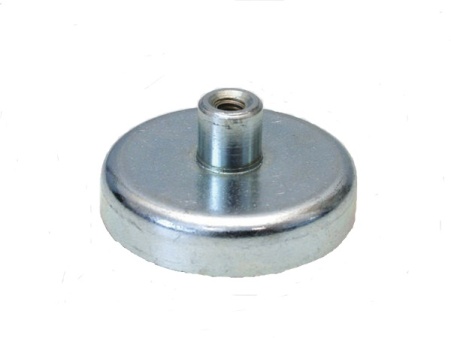 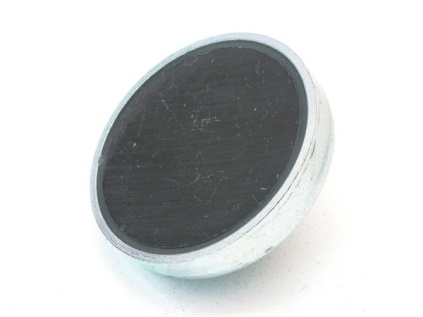 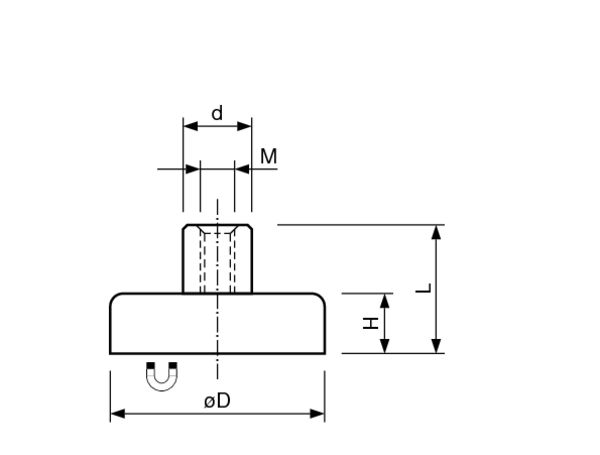 *10N ~ 1kg. Holdekraft.Oplyst holdekraft er altid målt ved optimale betingelser.Ferrit pottemagneter med indvendigt gevind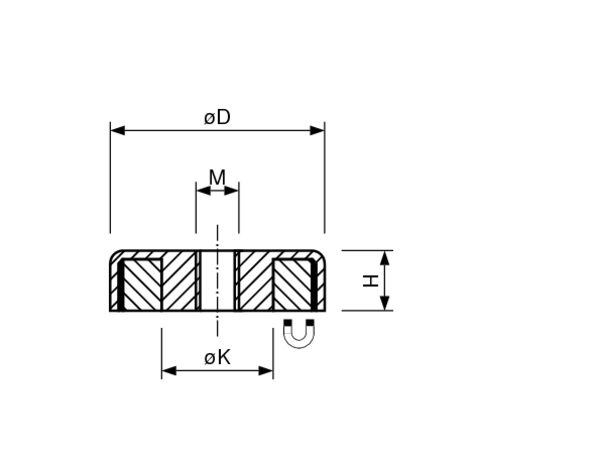 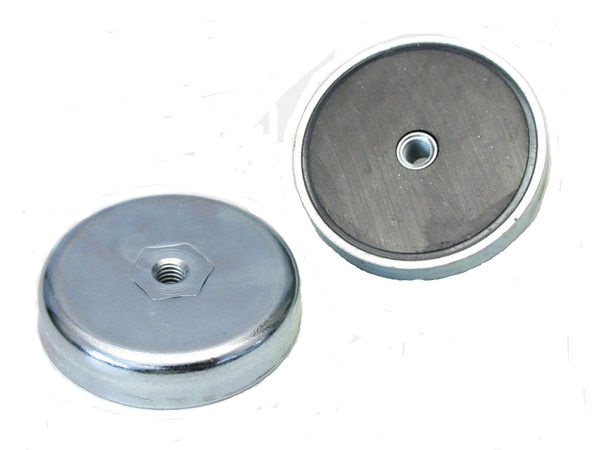 *10N ~ 1kg. Holdekraft. Oplyst holdekraft er altid målt ved optimale betingelser.Ferrit pottemagneter uden gevind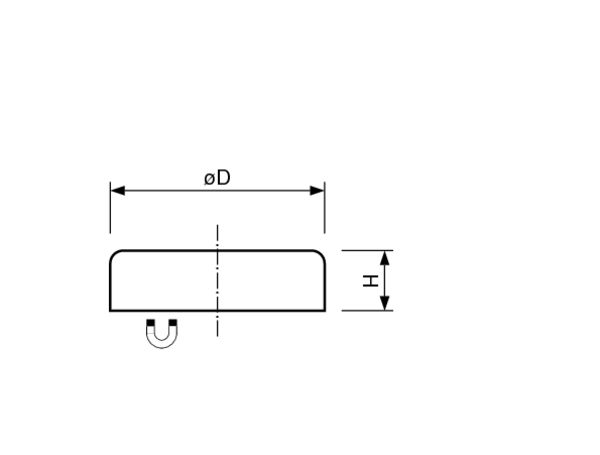 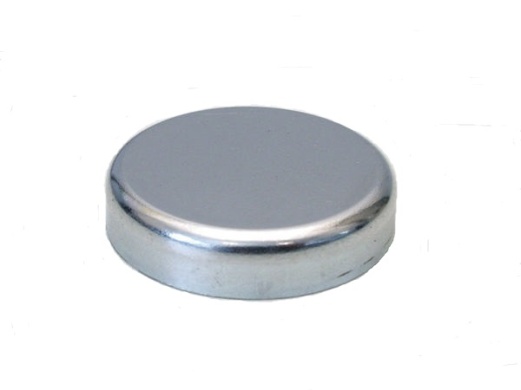 *10N ~ 1kg. Holdekraft. Oplyst holdekraft er altid målt ved optimale betingelser.Ferrit pottemagneter med undersænket hul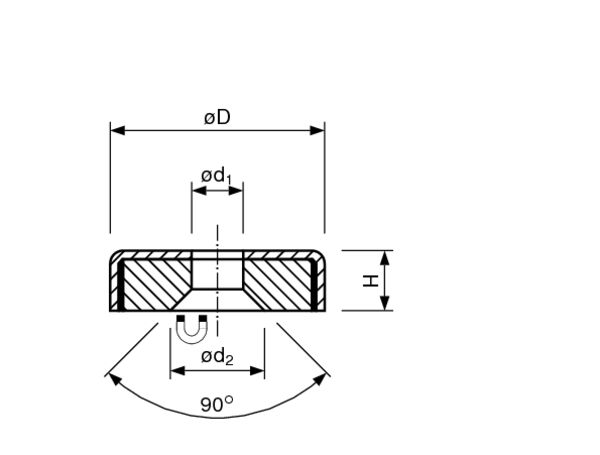 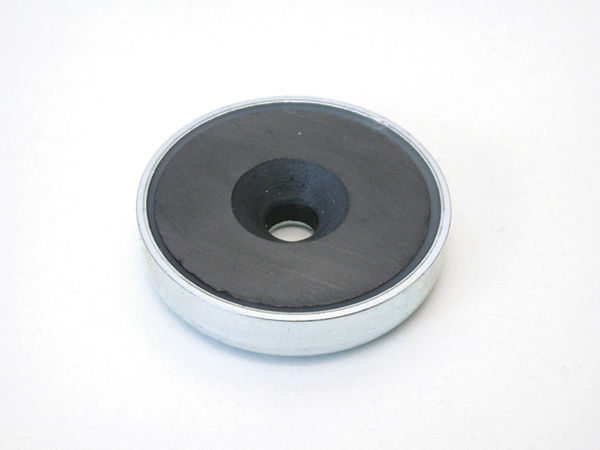 *10N ~ 1kg. Holdekraft.Oplyst holdekraft er altid målt ved optimale betingelser.Ferrit pottemagneter med bolt hul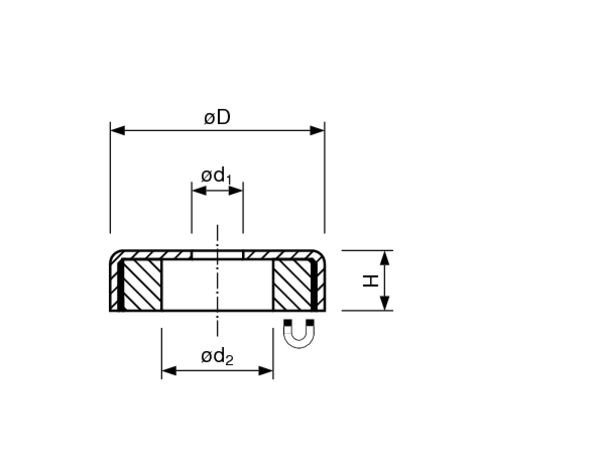 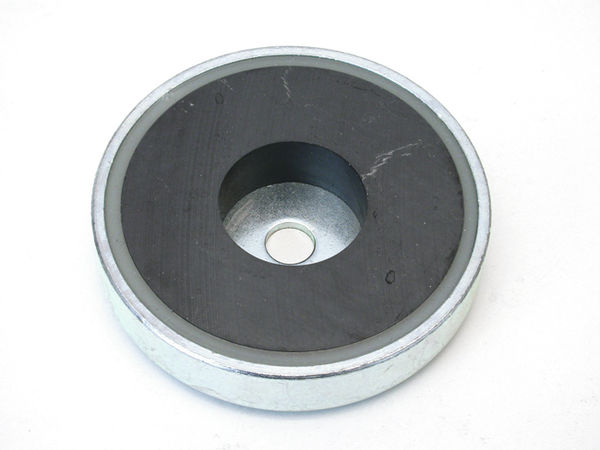 *10N ~ 1kg. Holdekraft.Oplyst holdekraft er altid målt ved optimale betingelser.Art. nr.D mm.H mm.L mm.MHoldekraftVægtgr.MaxTemperatur°C31.021104.511.5M3N4*320031.022134.511.5M3N10*420031.023164.511.5M3N18*620031.02420613M3N30*1120031.02525715M4N40*2020031.02632715M4N80*3120031.027367.716M4N100*4220031.02840818M5N125*5920031.02947917M4N180*8620031.030501022M6N220*11120031.0315710.522.5M6N280*15320031.032631430M8N350*24520031.033801834M10N600*49920031.0351002243M12N900*95620031.0361252650M16N1300*1720200Art. nr.D mm.H mm.K mm.MHoldekraftVægtgr.Max Temperatur°C31.2372575.2M4N36*1820031.2383275.2M4N75*2920031.2394085.2M4N90*5320031.240501012M6N170*9420031.241631413M8N290*20620030.024801814.5M10N550*466200Art. nr.D mm.H mm.HoldekraftVægtgr.Max Temperatur°C31.001104.5N4*220031.002134.5N10*320031.003164.5N18*520031.004206N30*1020031.005257N40*1820031.006327N80*2920031.007367.7N100*3920031.008408N125*5520031.009479N180*8420031.0105010N220*10220031.0115710.5N280*14120031.0126314N350*22620031.0138018N600*46820031.01310022N900*91520031.01412526N1300*1680200Art. nr.D mm.H mm.d1mm.d2 mm.HoldekraftVægtgr.MaxTemperatur°C31.220164.53.56.5N14*420031.2212064.19.4N27*920031.2222575.511.5N36*1720031.2233275.511.5N72*2720031.2244085.511.5N90*52200Art. nr.D mm.H mm.d1mm.d2 mm.HoldekraftVægtgr.MaxTemperatur°C31.23050108.522N180*8520031.23163146.524N290*19720031.23280106.432N450*235200801064 C 80186.511.5N540*45820031.233831810.532N600*444200